03.06.2020 r.Pamiętaj o spotkaniu na Skype o godz. 16.00. Wydrukuj sobie karty pracy.               Do zobaczenia. Jeśli nie masz takich możliwości, po prostu wykonaj zadania.Edukacja polonistyczna.Wesołe miasteczko. Na podstawie wczorajszej czytanki wykonaj polecenia.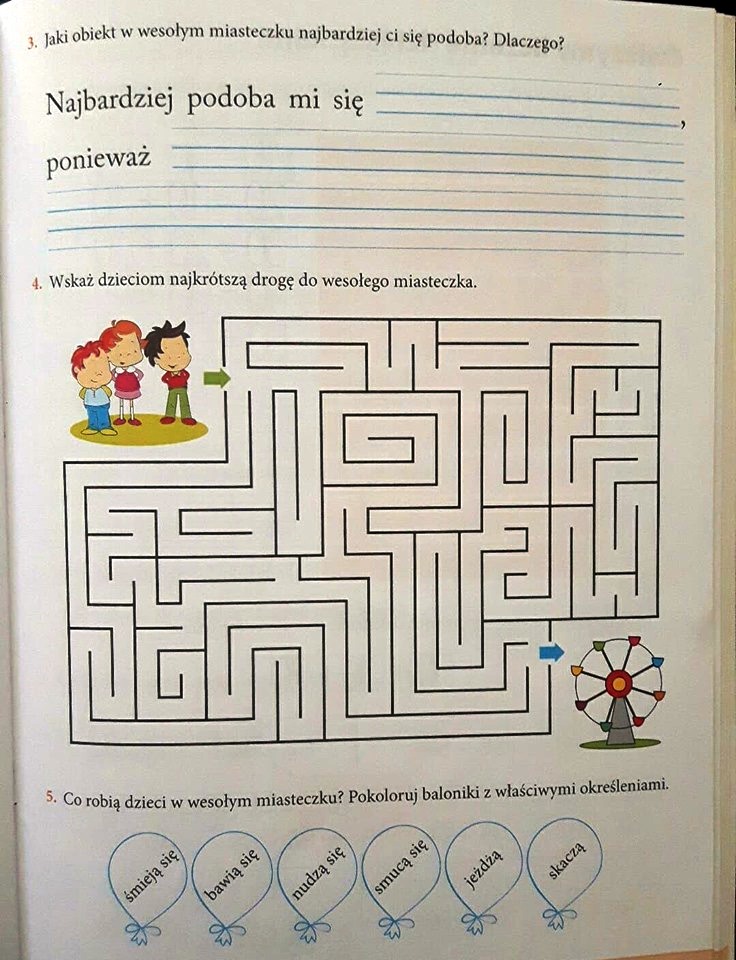 Edukacja matematyczna.Obliczamy wagę produktów. Wykonaj zadania.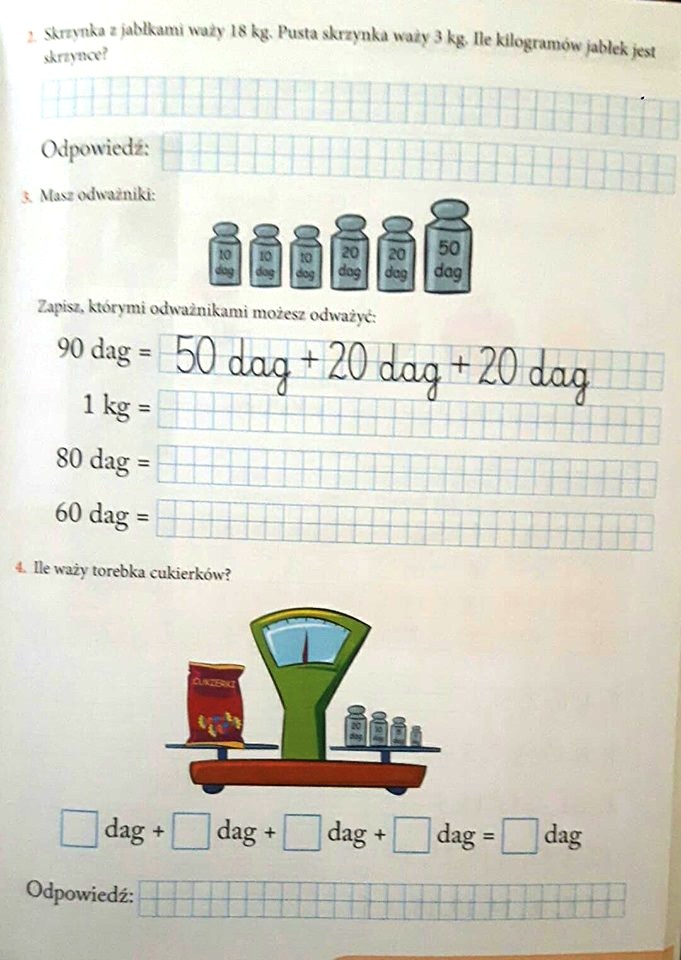 Edukacja przyrodnicza.Na łące. Popatrz na obrazki. Przeczytaj, jakie można tam spotkać rośliny                     i zwierzęta.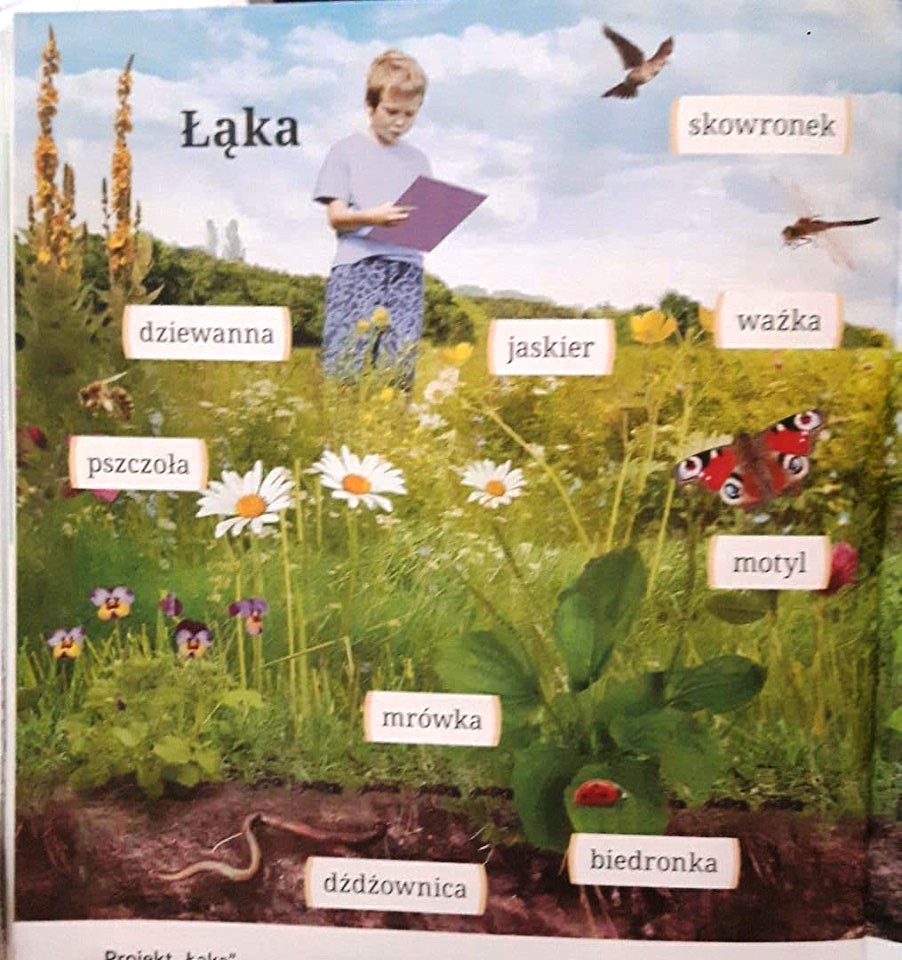 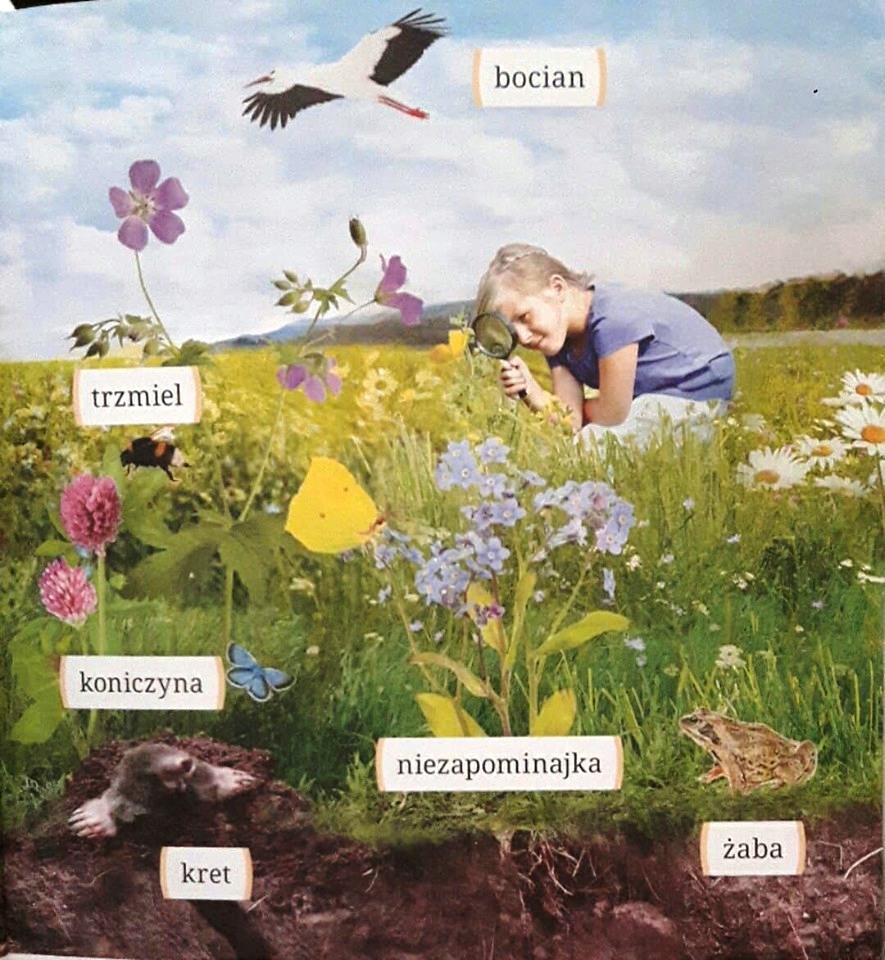 Wykonaj polecenia.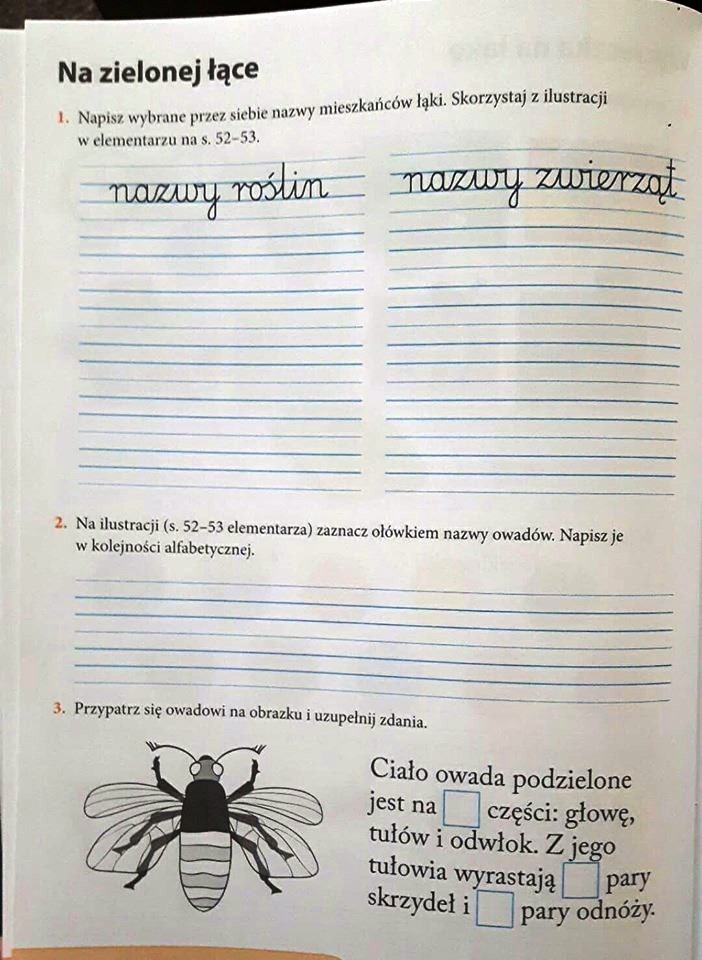 